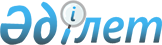 Қазақстан Республикасы Yкiметiнiң 2006 жылғы 14 шiлдедегi N 677 қаулысына өзгерiс енгiзу туралыҚазақстан Республикасы Үкіметінің 2007 жылғы 6 наурыздағы N 169 Қаулысы

      Қазақстан Республикасының Үкiметi  ҚАУЛЫ ЕТЕДI : 

      1. "Павлодар химия зауыты" акционерлiк қоғамының конкурстық массасын сатудың ерекше шарттары мен тәртiбi туралы" Қазақстан Республикасы Yкiметiнiң 2006 жылғы 14 шiлдедегi N 677  қаулысына  мынадай өзгерiс енгiзiлсiн: 

      2-тармақтың 1) тармақшасында ", бескүкiрттi фосфорды импорттауға, сатып алуға, сақтауға, пайдалануға лицензиясының" деген сөздер алынып тасталсын. 

      2. Осы қаулы қол қойылған күнінен бастап қолданысқа енгiзiледi.        Қазақстан Республикасының 

      Премьер-Министрі 
					© 2012. Қазақстан Республикасы Әділет министрлігінің «Қазақстан Республикасының Заңнама және құқықтық ақпарат институты» ШЖҚ РМК
				